Para crear puedes usar: Formato: block chico.      Materiales:  lápiz grafito y goma.El apoderado debe guiar a la estudiante en su trabajo, como: dar ideas, dar ejemplos, supervisar el proceso, facilitar materiales. La estudiante debe intervenir en su totalidad en su creación y no el apoderado u otro. Se evaluarán los siguientes aspectos:           Recuerde archivar su trabajo para ser presentado una vez que retorne al colegio. Artes visuales 4to básico  semana e del 30 de marzo al 3 de abrilObserva cada uno de estos videosA continuación:1° Elige el animal que más te gustó para dibujarlo tú o puedes buscar otro animal que más te acomode para dibujar.2° Usa lápiz grafito para dibujarlo lo más real posible (forma figurativa)3° Agrega el detalle de su pelaje, plumas, sombra, etc. Si quieres colorearlo es opcional.Indicador de evaluación 1 pto2 ptsPtj logrado1.- Aplican elementos del lenguaje visual en sus trabajos de arte, con diversos propósitos expresivos y creativos: forma figurativa.2.- Realiza un dibujo realista de un animal.3.- Agrega detalles de dicho animal (pelaje, plumas, sombra, etc)4.- Cumple con el formato.5.-Cumple con materiales exigidos.6.-. La creación es intervenida por la estudiante en su totalidad.6.- Presenta su trabajo con nombre completo, fecha, curso, colegio. (Al reverso de la hoja.)Cumple con 2 elementosCumple de 3 a 4 elementos7.- Entrega la composición visual de manera limpia y ordenada. (sin doblar, manchado, incompleto)8.- Cumple con el plazo de entrega. (3° clase de artes)total16pts Nota 70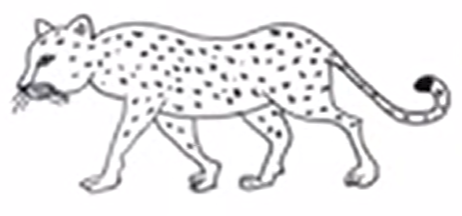 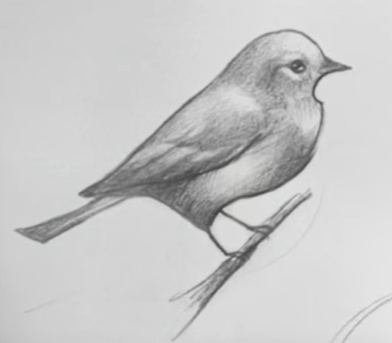 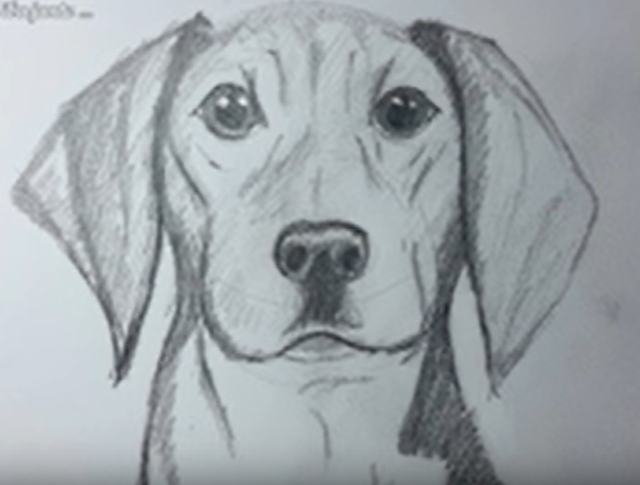 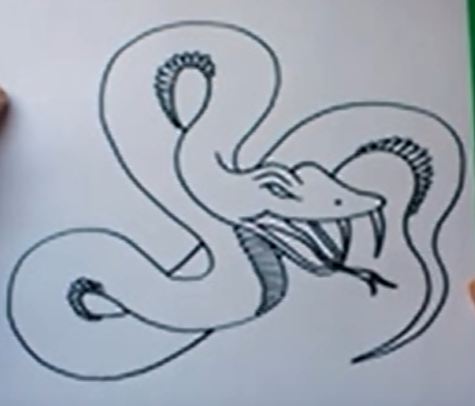 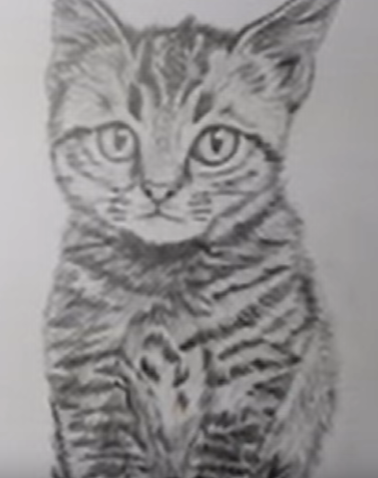 